Szkic sytuacyjny planowanej dobudowy odcinka oświetlenia ulicznego w Kaczakach          ul. Słoneczna 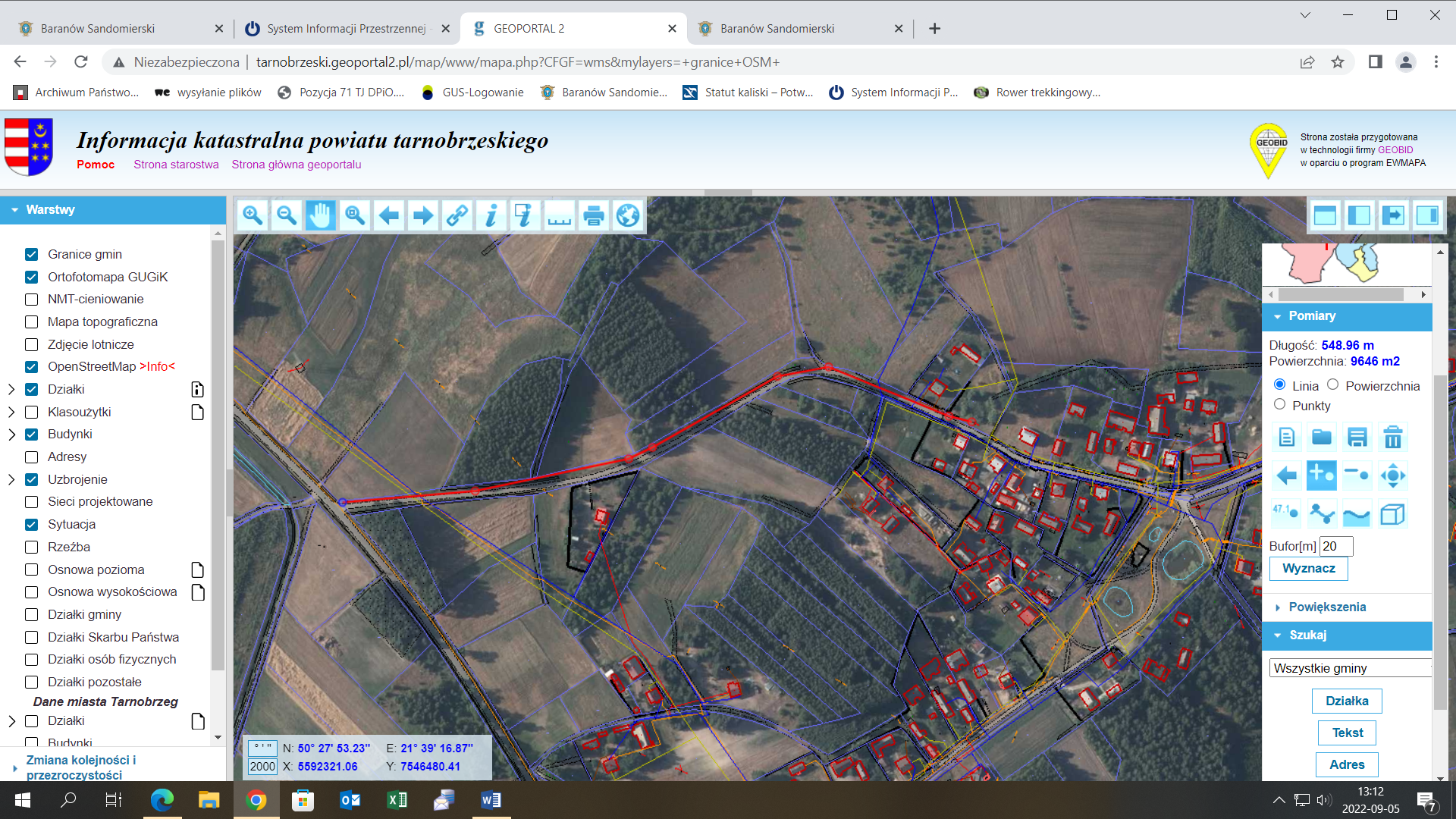 